FICHA TECNICA DE DELANTAL SIN REFUERZO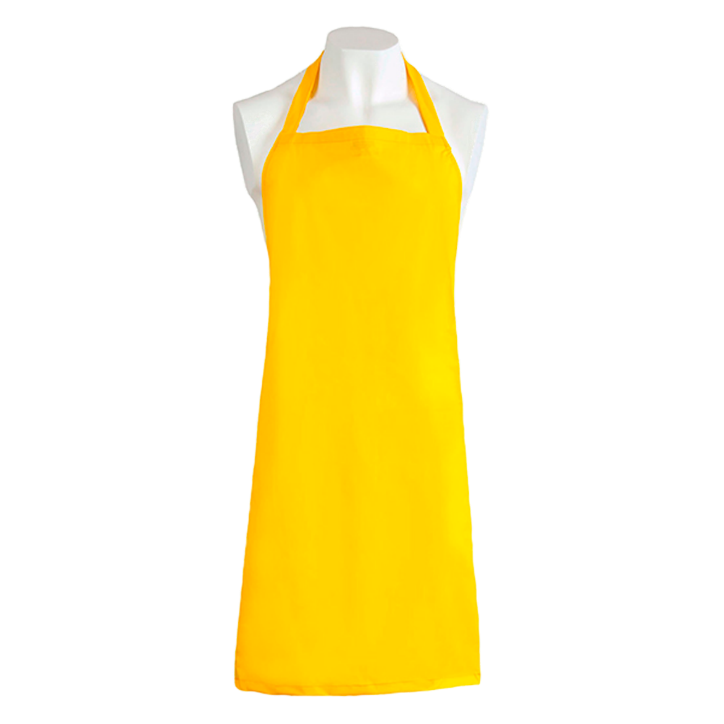 FICHA TECNICA DE DELANTAL CON REFUERZODESCRIPCIONElaborado en tela vinílica, película en p.v.c sobre una base de poliéster altamente resistente a las rasgaduras y 100% impermeable. Recomendada para intemperie. Cuentan con dos tipos de tirantas una de forma cruzada y otra con amarre en el cuello. Cumple con la norma NTC 4615 para prendas impermeables, clase C para trabajo liviano.TALLAS82*115 cmCOLORES DISPONIBLES1-AMARILLO2-NEGRO3-BLANCOMATERIALMATERIALTELA Tela PVC/PoliésterTÉCNICA DE SELLADOElectrofrecuencia (irradiación de corriente que convierte la energía en calor); único método que mantiene las cualidades del material, ofreciendo 100% de impermeabilidad.USO Y APLICACIONESTrabajo Semipesado, intemperie.CALIBRES 16, 18,22,25 Y 27DESCRIPCIONElaborado en resina de P.V.C. y poliuretanosobre una base de nylon altamente resistente a las rasgaduras, reforzado y cumple con la   NTC 4615 para prendas impermeables. Ideal para manejo de sangre y grasa animal, bases, óxidos excepto de pollo, manejo de alimentos, etc.TALLAS82*115 cmCOLORES DISPONIBLES1-AMARILLO2-NEGRO3-BLANCOMATERIALMATERIALTELA Tela PVC/PoliésterTÉCNICA DE SELLADOPosee dos tiras para anudar en la parte posterior, para ajuste al cuello, lleva refuerzo en el área del vientre para mayor durabilidad posee una tira con hebilla graduable.USO Y APLICACIONESTrabajo Semipesado, intemperie.CALIBRES 18,22,25 Y 27